АДМИНИСТРАЦИЯНовомихайловского сельского поселенияМонастырщинского района Смоленской области                                                     П О С Т А Н О В Л Е Н И Е  от  15.04.2014г                                №23         О внесении изменений  вперечень  муниципальных услуг ( функций)оказываемых АдминистрациейНовомихайловского сельскогопоселения Монастырщинскогорайона Смоленской области       В соответствии с Федеральным законом   от 02.05.2006года №59-ФЗ «О порядке рассмотрения  обращений граждан Российской Федерации», Федеральным законом от 6 октября 2003 года № 131-ФЗ  «Об общих принципах организации местного самоуправления в Российской Федерации» (гл.3,ст.15,ч.1,п.15,1) , а также во исполнении  поручения Заместителя Председателя Правительства Российской Федерации- Руководителя Аппарата Правительства  Российской Федерации В. Суркова от 27.04.2013г.      Администрация Новомихайловского сельского поселения    Монастырщинского района Смоленской области     п о с т а н о в л я е т:        1. Дополнить в перечень муниципальных услуг оказываемых Администрацией Новомихайловского сельского поселения Монастырщинского района Смоленской области  муниципальную услугу  ««Предоставление информации об очередности предоставления жилых помещений муниципального жилого фонда на  условиях социального найма»        2.Настоящее постановление вступает в силу с момента его подписания и подлежит размещению на сайте  Администрации Новомихайловского сельского поселения Монастырщинского района Смоленской области.      3.Контроль за исполнением настоящего постановления оставляю за собой.Глава муниципального образованияНовомихайловского сельского поселенияМонастырщинского районаСмоленской области                                                                С.В.Иванов    Приложениек постановлению Администрации                                                                               Новомихайловского сельского                                                                               поселения Монастырщинского                                                                           района Смоленской области                                                            от 10.04.2014г. №23                                                    (в редакции постановления от 12.07.2013г №36)                                       (в редакции нового постановления от 10.04.2014г № 23)ПЕРЕЧЕНЬмуниципальных услуг (функций), предоставляемых Администрацией  Новомихайловского  сельского поселения Монастырщинского района Смоленской области     1.Прием (передача) изъятия имущества.    2. Владение, пользование и распоряжения  имуществом, находящегося в муниципальной собственности.    3. Выдача разрешений на право организации розничного рынка, в том числе ярмарок.   4. Организация по требованию населения общественных и экологических экспертиз.   5. Ограничение использования водных объектов общего пользования.   6. Предоставление информации об объектах недвижимого имущества ,находящихся в муниципальной собственности и предназначенных для сдачи в аренду.    7. Присвоение адреса объекту недвижимости.    8.Прием заявлений и заключения договоров на передачу гражданам в собственность  жилых помещений.   9.Выдача документов(выписки из похозяйственной книги, выписки из домовой книги, справок и иных документов).   10.Прием заявлений, документов, а также постановка на учет в качестве нуждающихся в улучшении жилищных условий.   11. Предоставление информации о состоянии автомобильных дорог на территории Новомихайловского сельского поселения Монастырщинского района Смоленской области.  12.Предоставление жилого помещения, находящегося в муниципальной собственности, гражданину на основании договора социального найма.  13. Предоставление информации о порядке предоставления жилищно-коммунальных услуг населению.  14.Признание граждан малоимущими.   15. Назначение, выплата и перерасчёт пенсии за выслугу лет лицам, замещавшим муниципальные должности, должности муниципальной службы (муниципальные должности муниципальной службы) в органах местного самоуправления Администрации Новомихайловского сельского поселения Монастырщинского района Смоленской области 16.Предоставление информации об очередности предоставления жилых помещений муниципального жилого фонда на  условиях социального найма.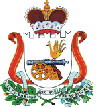 